Fortbildung Akademie	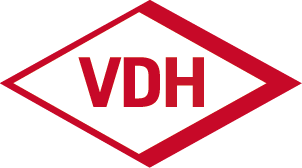 VDH Saar e.V. Kynologische Arbeitstagung am 8. Februar 202013.00 Uhr - ca. 17.00 UhrRathaus Homburg, Am Forum 5, 66424 Homburg	Referent: Herr Prof. Dr. Jörg T. Epplen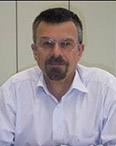 Strategien in der Hundezucht Welche Rolle spielt die Genetik bei der DomestikationInzucht, Engzucht, Matador-RüdenProbleme kleiner PopulationenEinkreuzung fremder RassenEntstehung von Gruppen- und Rasse-spezifischen DefektenMethoden zeitgemäßer Hundezucht (Zuchtwertschätzung, genomische Zuchtwertschätzung; DNA-Tests und DNA-BiobankenVeranstaltungsart: Vortrag, FragenTeilnahmegebühr: 45,00 €  zahlbar auf das Konto:VDH Saar Sparkasse NeunkirchenIBAN DE95 5925 2046 0100 2002 37BIC SALADE51NKS Bestätigung erfolgt nach Zahlungseingang Essen: 17,50 Euro pro Person Anmeldung: www.vdh-saar.de Auskunft unter Email:  VDH-Saar-Heydt-Busch@t-online.deV DH Landesverband Saar e.V. 